[ALTERNATIVE 1 OF INCOME ELIGIBILITY TABLE – DELETE VERSION THAT YOU ARE NOT USING. Fill in according to the NYS HCR Regulatory Agreement with regard to AMIs, rent ranges, household size, etc.]*임대료에 포함된 내용은 [Insert types of utilities included]]입니다. 소득 기준 및 허용 가구 규모는 변경될 수 있습니다. **열거된 최소 소득은 섹션 8 또는 기타 적격한 임대 보조금이 있는 신청자에게는 적용되지 않을 수 있습니다.[ALTERNATIVE 2 OF INCOME ELIGIBILITY TABLE – DELETE VERSION THAT YOU ARE NOT USING. Fill in according to the NYS HCR Regulatory Agreement with regard to AMIs, rent ranges, household size, etc.]*임대료에 포함된 내용은 [Insert types of utilities included]]입니다. 소득 기준 및 허용 가구 규모는 변경될 수 있습니다. **열거된 최소 소득은 섹션 8 또는 기타 적격한 임대 보조금이 있는 신청자에게는 적용되지 않을 수 있습니다.세대 규모XX% 지역 평균 소득(AMI) 세대세대 수월 임대료*가구 규모가구 소득**XX% 지역 평균 소득(AMI) 세대세대 수월 임대료*가구 규모가구 소득**XX% 지역 평균 소득(AMI) 세대세대 수월 임대료*가구 규모가구 소득**스튜디오XX% 지역 평균 소득(AMI) 세대XX$X,XXX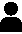 $XXX,XXX - $XXX,XXXXX% 지역 평균 소득(AMI) 세대XX$X,XXX$XXX,XXX - $XXX,XXXXX% 지역 평균 소득(AMI) 세대XX$X,XXX$XXX,XXX - $XXX,XXXXX% 지역 평균 소득(AMI) 세대$XXX,XXX - $XXX,XXXXX% 지역 평균 소득(AMI) 세대$XXX,XXX - $XXX,XXXXX% 지역 평균 소득(AMI) 세대$XXX,XXX - $XXX,XXX1인 침실XX% 지역 평균 소득(AMI) 세대XX$X,XXX$XXX,XXX - $XXX,XXXXX% 지역 평균 소득(AMI) 세대XX$X,XXX$XXX,XXX - $XXX,XXXXX% 지역 평균 소득(AMI) 세대XX$X,XXX$XXX,XXX - $XXX,XXXXX% 지역 평균 소득(AMI) 세대$XXX,XXX - $XXX,XXXXX% 지역 평균 소득(AMI) 세대$XXX,XXX - $XXX,XXXXX% 지역 평균 소득(AMI) 세대$XXX,XXX - $XXX,XXX2인 침실XX% 지역 평균 소득(AMI) 세대XX$X,XXX$XXX,XXX - $XXX,XXXXX% 지역 평균 소득(AMI) 세대XX$X,XXX$XXX,XXX - $XXX,XXXXX% 지역 평균 소득(AMI) 세대XX$X,XXX$XXX,XXX - $XXX,XXXXX% 지역 평균 소득(AMI) 세대$XXX,XXX - $XXX,XXXXX% 지역 평균 소득(AMI) 세대$XXX,XXX - $XXX,XXXXX% 지역 평균 소득(AMI) 세대$XXX,XXX - $XXX,XXXXX% 지역 평균 소득(AMI) 세대$XXX,XXX - $XXX,XXXXX% 지역 평균 소득(AMI) 세대$XXX,XXX - $XXX,XXXXX% 지역 평균 소득(AMI) 세대$XXX,XXX - $XXX,XXX3인 침실XX% 지역 평균 소득(AMI) 세대XX$X,XXX$XXX,XXX - $XXX,XXXXX% 지역 평균 소득(AMI) 세대XX$X,XXX$XXX,XXX - $XXX,XXXXX% 지역 평균 소득(AMI) 세대XX$X,XXX$XXX,XXX - $XXX,XXXXX% 지역 평균 소득(AMI) 세대$XXX,XXX - $XXX,XXXXX% 지역 평균 소득(AMI) 세대$XXX,XXX - $XXX,XXXXX% 지역 평균 소득(AMI) 세대$XXX,XXX - $XXX,XXXXX% 지역 평균 소득(AMI) 세대$XXX,XXX - $XXX,XXXXX% 지역 평균 소득(AMI) 세대$XXX,XXX - $XXX,XXXXX% 지역 평균 소득(AMI) 세대$XXX,XXX - $XXX,XXXXX% 지역 평균 소득(AMI) 세대$XXX,XXX - $XXX,XXXXX% 지역 평균 소득(AMI) 세대$XXX,XXX - $XXX,XXXXX% 지역 평균 소득(AMI) 세대$XXX,XXX - $XXX,XXX지역 평균 소득(AMI)세대 규모세대 수월 임대료*가구 규모가구 소득**XX%X인 침실XX$X,XXX$XXX,XXX - $XXX,XXXX인 침실XX$X,XXX$XXX,XXX - $XXX,XXXXX%X인 침실XX$X,XXX$XXX,XXX - $XXX,XXXX인 침실XX$X,XXX$XXX,XXX - $XXX,XXXXX%X인 침실XX$X,XXX$XXX,XXX - $XXX,XXXX인 침실XX$X,XXX$XXX,XXX - $XXX,XXXX인 침실XX$X,XXX$XXX,XXX - $XXX,XXXXX%X인 침실XX$X,XXX$XXX,XXX - $XXX,XXXX인 침실XX$X,XXX$XXX,XXX - $XXX,XXXX인 침실XX$X,XXX$XXX,XXX - $XXX,XXXX인 침실XX$X,XXX$XXX,XXX - $XXX,XXX신청 마감일: DATE XX, XXXX온라인으로 제출해야 하고, 우편 발송 시 이 날짜까지 소인이 찍혀 있어야 합니다. 신청서를 1건 이상 발송할 경우 실격될 수 있습니다.신청 방법:온라인: [URL here]
전화 또는 이메일로 지원 신청: [telephone number] [email address]
우편 또는 내방: [Managing Agent Name] [Address Line 1] [Address Line 2]
        귀하의 주소와 신청하려는 건물의 이름 및 주소를 포함시켜 주십시오.추첨일 및 장소: [DATE XX, XXX] [TIME] [LOCATION or livestream URL]추첨을 통해 임대 여부를 심사할 신청서가 결정됩니다.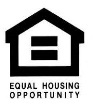 귀하의 권리를 찾으세요!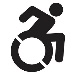 접근성 정보주거 차별을 당했을 경우: https://dhr.ny.gov/journey-fair-housing 또는 전화 
844-862-8703신용 및 신원 조회가 개별적으로 어떻게 심사 과정을 거치는지 알아보십시오. https://on.ny.gov/3uLNLw4 주거 차별을 당했을 경우: https://dhr.ny.gov/journey-fair-housing 또는 전화 
844-862-8703신용 및 신원 조회가 개별적으로 어떻게 심사 과정을 거치는지 알아보십시오. https://on.ny.gov/3uLNLw4 X 세대는 거동 장애에 맞게 조정됩니다X 세대는 청각/시각 장애에 맞게 조정됩니다[CHOOSE ONE & DELETE ENGLISH: All units (전체 세대) OR All ground floor 세대 (모든 지하층 세대)] 에는 휠체어 접근이 가능하도록 되었습니다합리적인 편의 및 수정을 요청할 수 있습니다[OTHER]X 세대는 거동 장애에 맞게 조정됩니다X 세대는 청각/시각 장애에 맞게 조정됩니다[CHOOSE ONE & DELETE ENGLISH: All units (전체 세대) OR All ground floor 세대 (모든 지하층 세대)] 에는 휠체어 접근이 가능하도록 되었습니다합리적인 편의 및 수정을 요청할 수 있습니다[OTHER][Intended page break – everything above this line should be on 1 page if at all possible – delete this line]